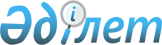 Об установлении размера фиксированного суммарного налога с единицы объектов налогообложения на территории города Жезказгана на 2010 год
					
			Утративший силу
			
			
		
					Решение Жезказганского городского маслихата Карагандинской области от 16 июля 2010 года N 24/286. Зарегистрировано Управлением юстиции города Жезказган Карагандинской области 2 августа 2010 года N 8-2-119. Утратило силу - решением Жезказганского городского маслихата Карагандинской области от 23 декабря 2010 года N 28/334      Сноска. Утратило силу - решением Жезказганского городского маслихата Карагандинской области от 23.12.2010 N 28/334.

      В соответствии с Кодексом Республики Казахстан от 10 декабря 2008 года "О налогах и других обязательных платежах в бюджет (Налоговый кодекс)", Законом Республики Казахстан от 23 января 2001 года "О местном государственном управлении и самоуправлении в Республике Казахстан" Жезказганский городской маслихат РЕШИЛ:



      1. Установить размер фиксированного суммарного налога с единицы объектов налогообложения на территории города Жезказгана на 2010 год согласно приложению.



      2. Контроль за исполнением данного решения возложить на постоянные комиссии городского маслихата.



      3. Данное решение вводится в действие по истечении десяти дней после официального опубликования.      Председатель сессии                        Тулеуов С.Ж.      Секретарь

      городского маслихата                       Абдиров К.С.      СОГЛАСОВАНО:      Начальник                                  Ахметов Батырлан

      государственного учреждения                Дюсенбаевич

      "Налоговое управление

      по городу Жезказган"

      20.07.2010 г.

Приложение

к решению Жезказганского

городского маслихата

от 16 июля 2010 года N 24/286 

Размер базовых ставок фиксированного налога на единицу объекта налогообложения в месяц
					© 2012. РГП на ПХВ «Институт законодательства и правовой информации Республики Казахстан» Министерства юстиции Республики Казахстан
				NНаименование объекта налогообложенияРазмер базовых ставок фиксированного налога на 1 объект в 2010 году (в месячном расчетном показателе)Сумма фиксированного установленного налога на 2010 годСумма фиксированного установленного налога на 1 месяцNНаименование объекта налогообложенияФиксированный суммарный налогФиксированный суммарный налогФиксированный суммарный налог1.Игровой автомат без выигрыша предназначенный для проведения игры с одним игроком11695614132.Игровой автомат без выигрыша предназначенный для проведения игры с участием более одного игрока11695614133.Персональный компьютер, используемый для проведения игры23391228264.Игровая дорожка17288252240215.Карт46782456526.Бильярдный стол1728825224021